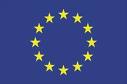 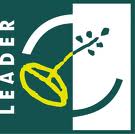 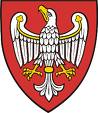 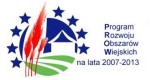 ¯¯¯¯¯¯¯¯¯¯¯¯¯¯¯¯¯¯¯¯¯¯¯¯¯¯¯¯¯¯¯¯¯¯¯¯¯¯¯¯¯¯¯¯¯¯¯¯¯¯¯¯¯¯¯¯¯¯¯¯¯¯¯¯¯¯¯¯Tytuł operacji:Remont pomieszczeń budynku świetlicy wiejskiej w Sokołowie BudzyńskimNumer wniosku:DN/OW/4/2012Kwota dofinansowania: 61 937,00Realizacja wskaźnika z LSR:Opis operacji:Operacja wpływa na rozwój lokalnego centrum kultury  - miejsca spotkań różnych grup społecznych. Poprawia jakość życia, przyczynia się do rozbudowy bazy obiektów kulturalnych na terenach wiejskich, wpływa na wzrost aktywności i integracji.Remont pomieszczeń budynku świetlicy wiejskiej w Sokołowie Budzyńskim podniósł standard świadczonych usług kulturalnych dla mieszkańców Sokołowa Budzyńskiego. Zakres prac do wykonania obejmował: roboty budowlane wewnętrzne i zewnętrzne, remont instalacji wodno-kanalizacyjnej, remont instalacji elektrycznej oraz wyposażenie pomieszczeń budynku.Nastąpiła poprawa warunków socjalnych oraz zmniejszenie kosztów eksploatacji obiektu. Dzięki temu przedsięwzięciu wzrosła atrakcyjność miejscowości, promocja i poprawa jakości życia.STOWARZYSZENIE DOLINA NOTECI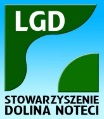 ul. Notecka 2864-800 ChodzieżRemont pomieszczeń budynku świetlicy wiejskiejw Sokołowie Budzyńskim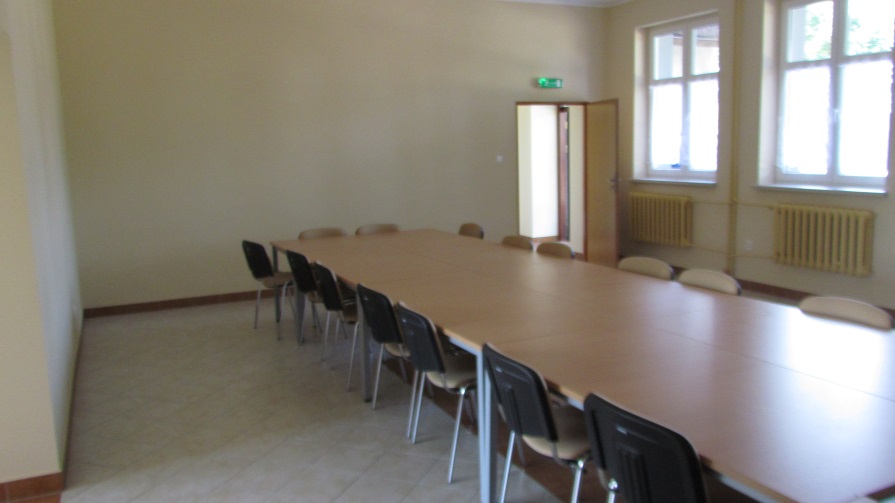 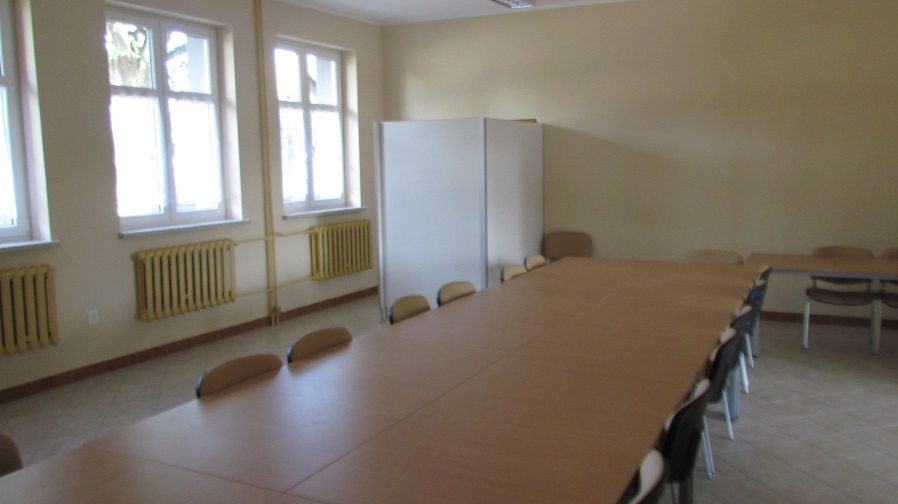 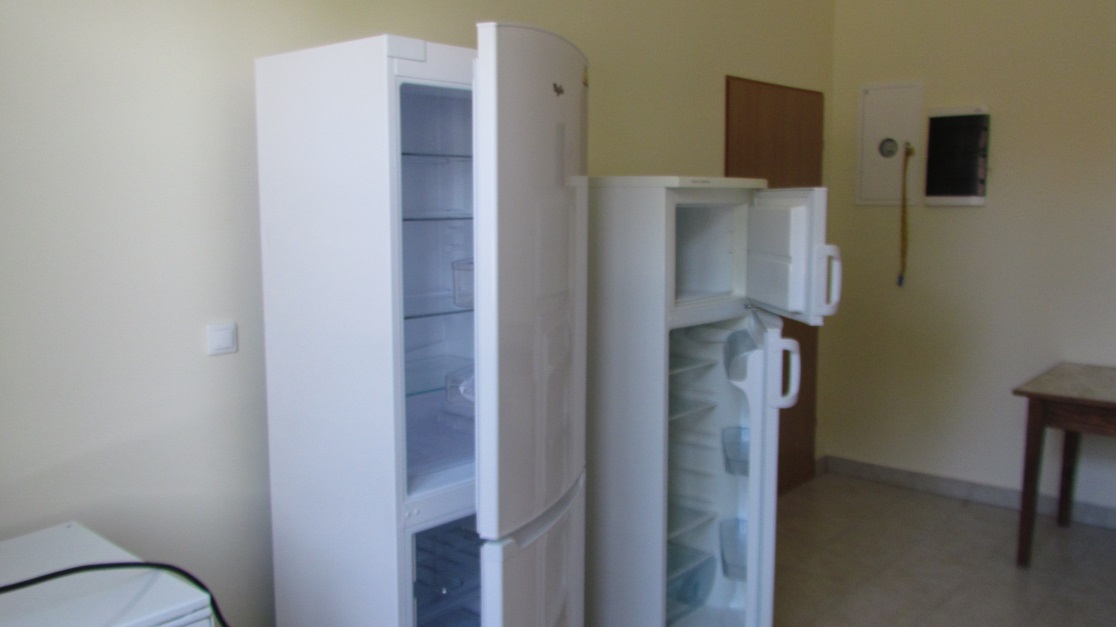 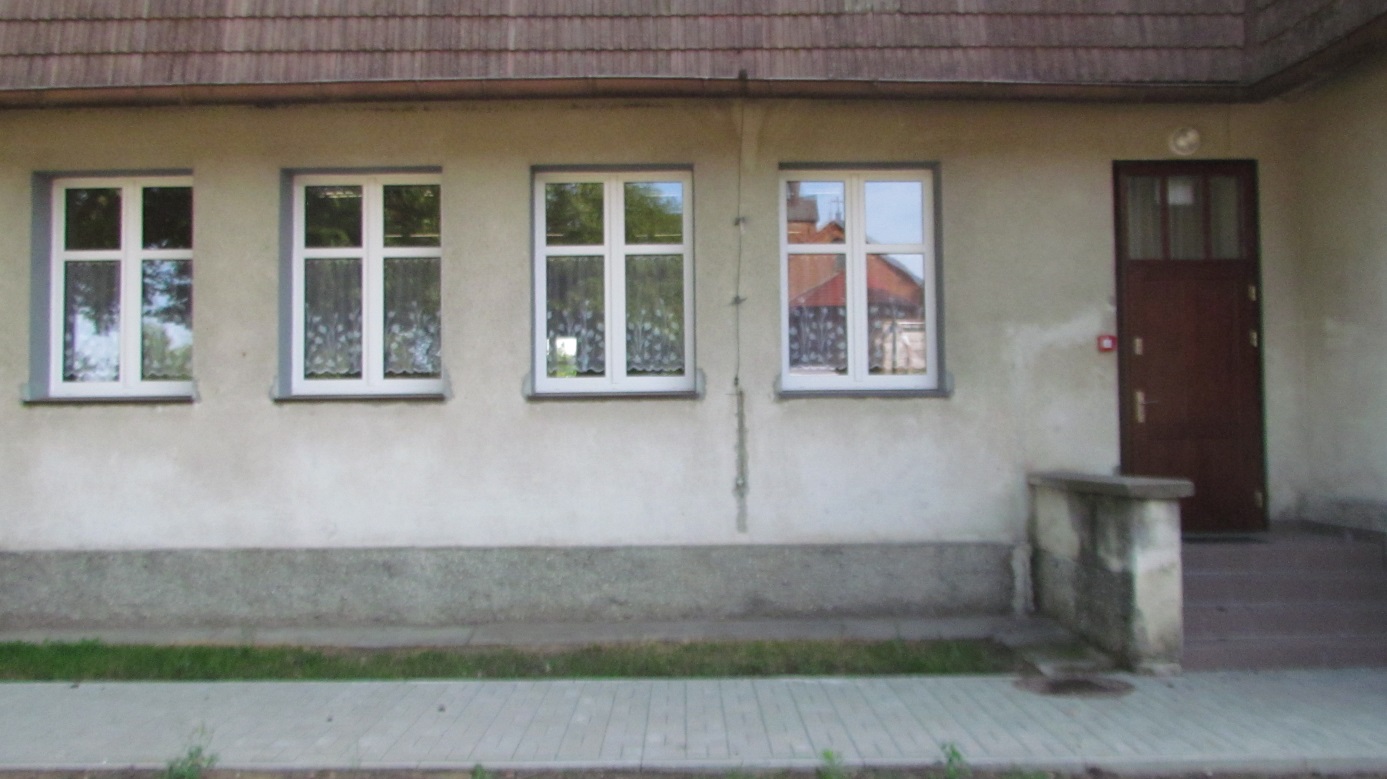 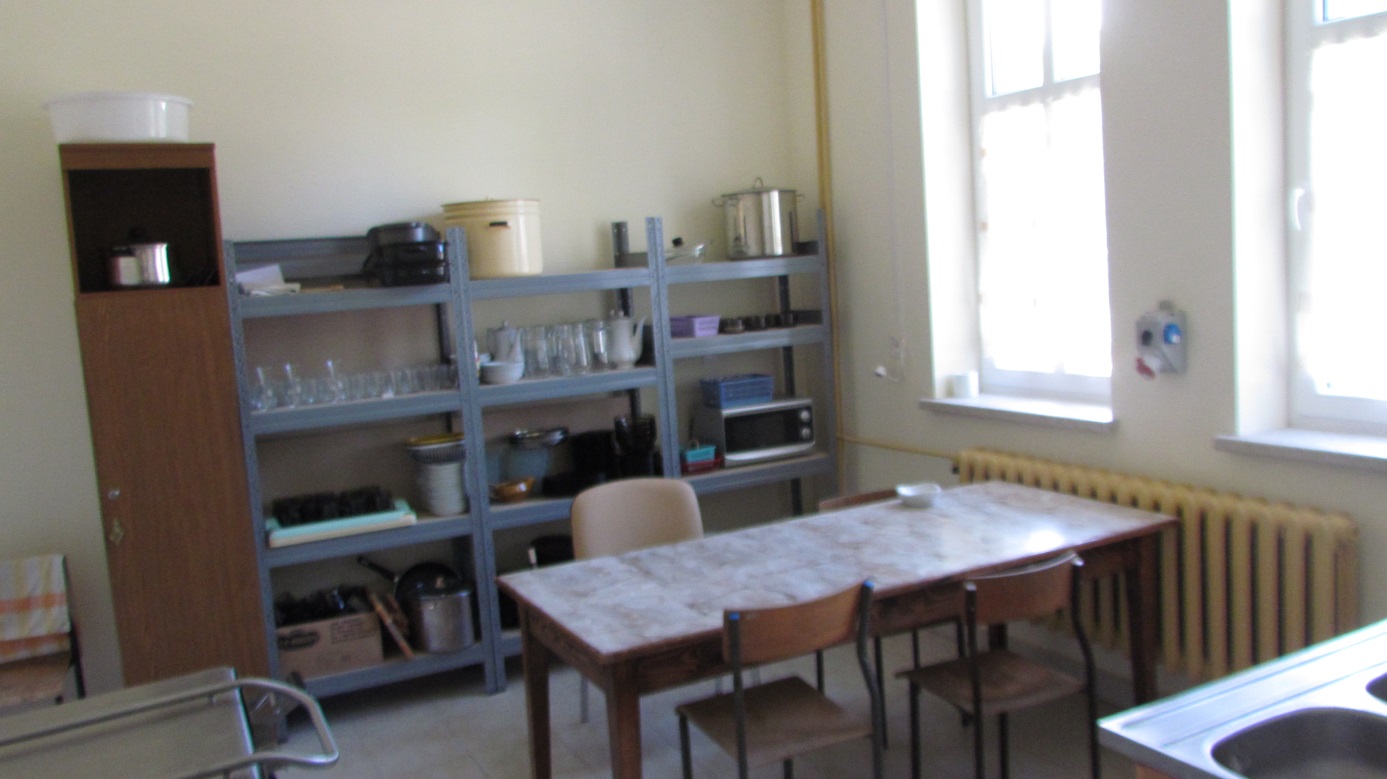 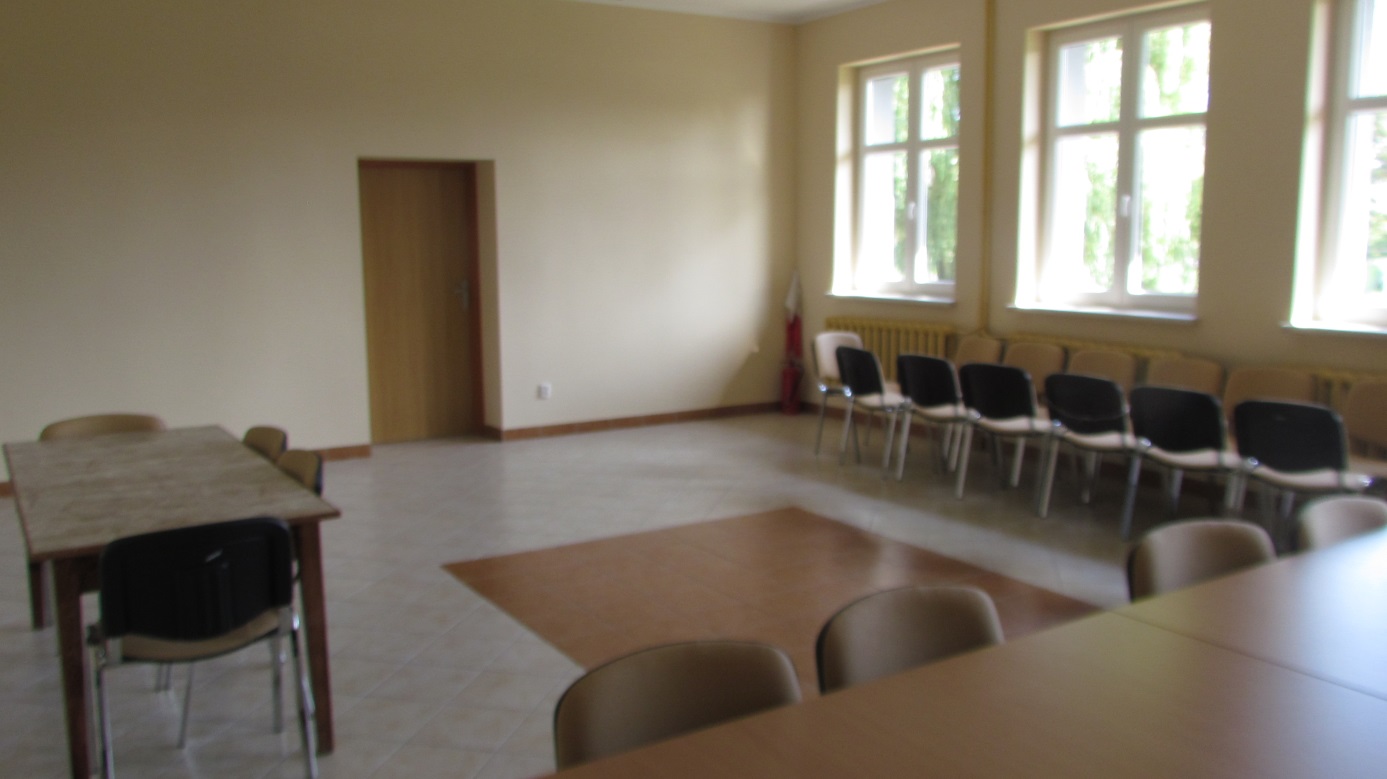 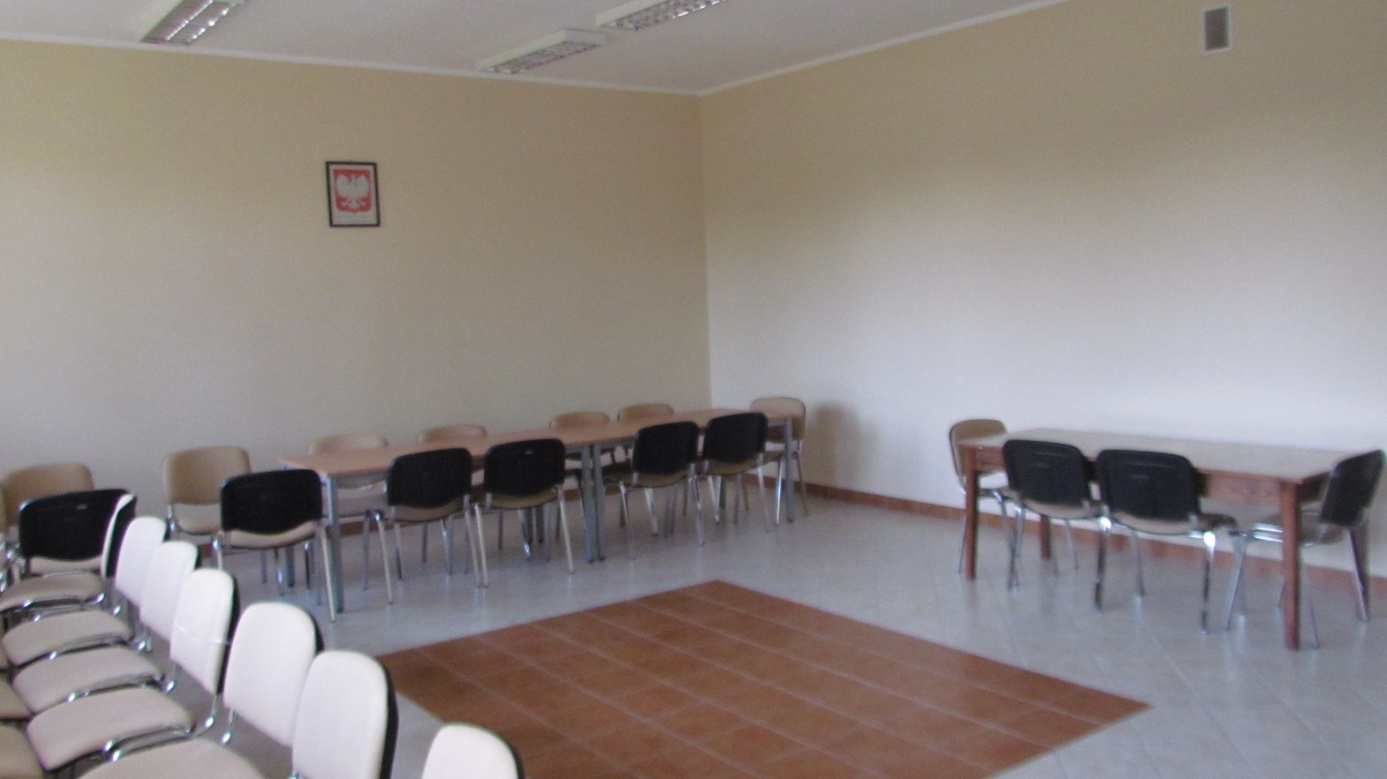 